	ISO 7010 İŞARETLERİ ( 5 GRUP)ACİL ÇIKIŞ İŞARETLERİ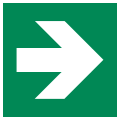 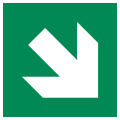 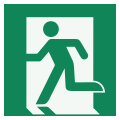 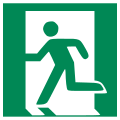 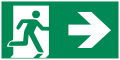 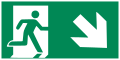 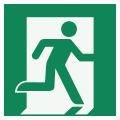 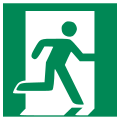 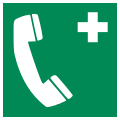 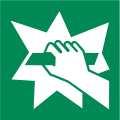 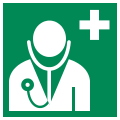 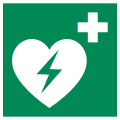 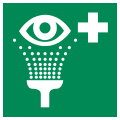 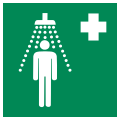 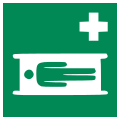 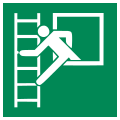 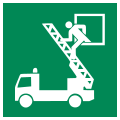 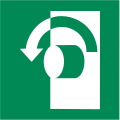 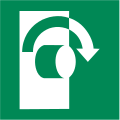 YANGIN İŞARETLERİ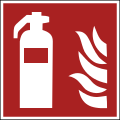 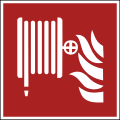 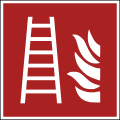 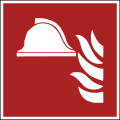 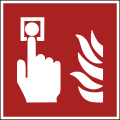 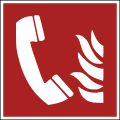 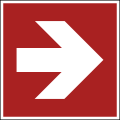 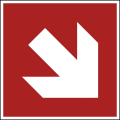 EMİR - YÖNLENDİRME (ZORUNLULUK) İŞARETLERİ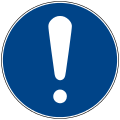 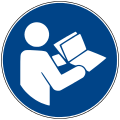 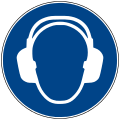 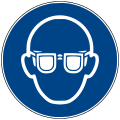 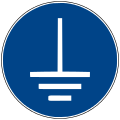 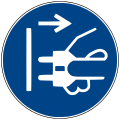 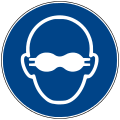 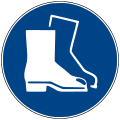 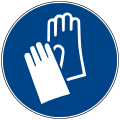 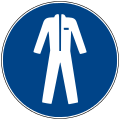 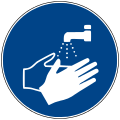 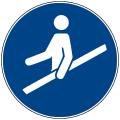 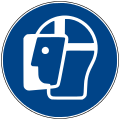 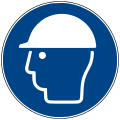 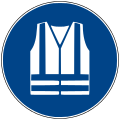 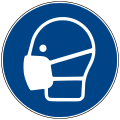 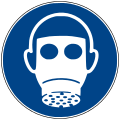 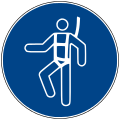 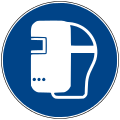 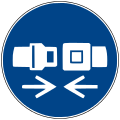 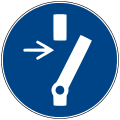 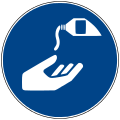 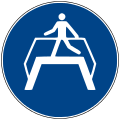 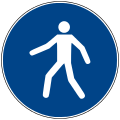 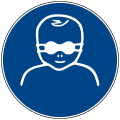 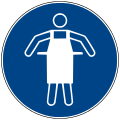 DUR – YASAK  (YAPILMAMASI GEREKENLER) İŞARETLERİ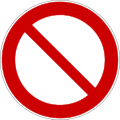 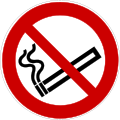 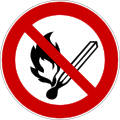 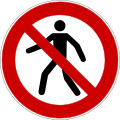 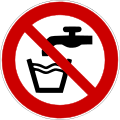 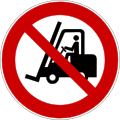 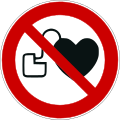 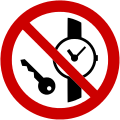 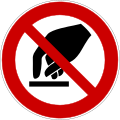 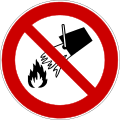 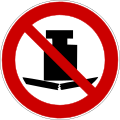 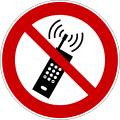 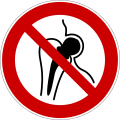 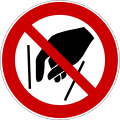 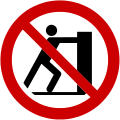 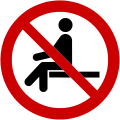 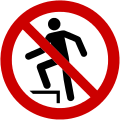 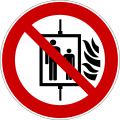 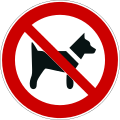 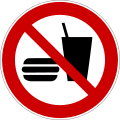 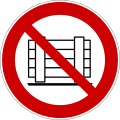 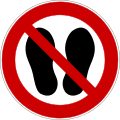 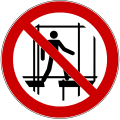 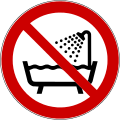 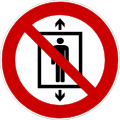 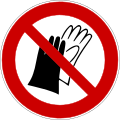 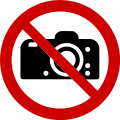 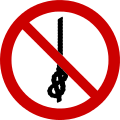 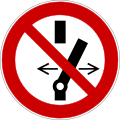 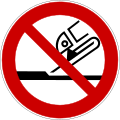 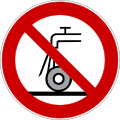 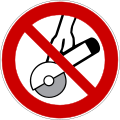 DİKKAT OLASI TEHLİKE UYARI İŞARETLERİ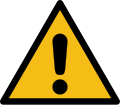 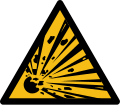 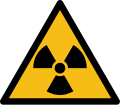 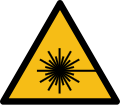 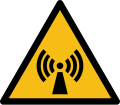 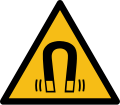 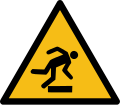 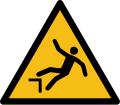 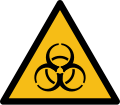 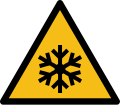 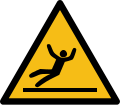 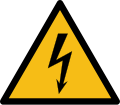 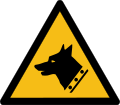 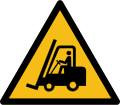 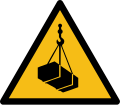 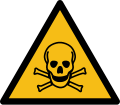 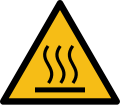 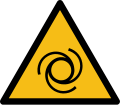 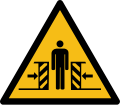 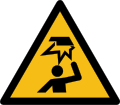 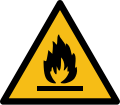 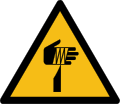 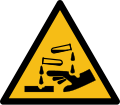 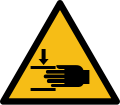 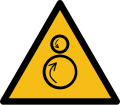 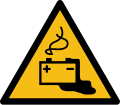 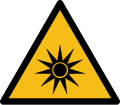 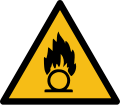 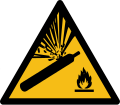 